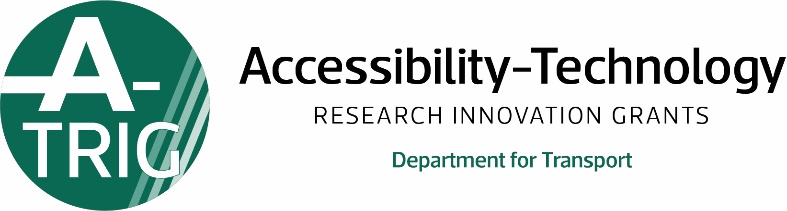 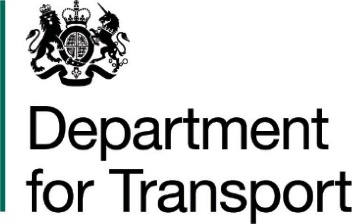 Accessibility Technology Research InnovationGrants Programme (A-TRIG) 2021Complete your application form using the F6S platform by Sunday 29th November 2020.Grant Application FormSECTION 1SECTION 2Please refer to the Application Guidance document before completing this section.SECTION 3Project TitleCompany/Organisation NameAWARENESS OF A-TRIG COMPETITIONAWARENESS OF A-TRIG COMPETITION1How did you learn about the A-TRIG competition?Previous experience of applying for TRIG programmes		                	DfT website							               	Twitter								               	LinkedIn							               	Informed by CPC (Connected Places Catapult)			               	Informed by KTN (Knowledge Transfer Network)			               	Informed by EPSRC (Engineering and Physical Science Research Council).  	Media (i.e. online news, newspaper)				                	(please specify) Other social media channels					               	(please specify) Other								               	(please specify) Previous experience of applying for TRIG programmes		                	DfT website							               	Twitter								               	LinkedIn							               	Informed by CPC (Connected Places Catapult)			               	Informed by KTN (Knowledge Transfer Network)			               	Informed by EPSRC (Engineering and Physical Science Research Council).  	Media (i.e. online news, newspaper)				                	(please specify) Other social media channels					               	(please specify) Other								               	(please specify) COMPANY/ORGANISATION INFORMATIONCOMPANY/ORGANISATION INFORMATIONCOMPANY/ORGANISATION INFORMATION2Full company name(If this application is successful, this is the name that will be used in publicity, unless an alternative name is clearly specified here).3Registered office address4Company registration number5Company VAT registration number6What size is your company?7How many employees are there in the company?8Is your company revenue generating?9Name of your immediate parent company (if applicable)10Are you collaborating with another company, organisation or authority? If you answer Yes, please provide details below.COMPANY/ORGANISATION CONTACTCOMPANY/ORGANISATION CONTACTCOMPANY/ORGANISATION CONTACT11What is your name?12What’s your position in the company?13E-mail address14Telephone number15Finance contact (for providing financial documents)16Finance contact’s telephone and email address DUE DILIGENCEDUE DILIGENCEDUE DILIGENCEDUE DILIGENCE1717Are you able to provide a copy of your accounts for the last two years, if requested?Yes 	No	1818Has your organisation or any of its officers, employees or other persons associated with it been convicted of any offence involving slavery and human trafficking?Yes 	No	1919Do you have a policy or statement that sets out the steps your organisation has taken to ensure that slavery and human trafficking is not taking place in any of your supply chains or in any part of your own business?Yes 	No	1919If you have answered “No” to question 19, please provide a summary of the actions you are taking to ensure the eradication of slavery and human trafficking within your supply chain or in any part of your business.If you have answered “No” to question 19, please provide a summary of the actions you are taking to ensure the eradication of slavery and human trafficking within your supply chain or in any part of your business.1919Summary of actionsSummary of actions2020Does your organisation comply with your statutory obligations under the Equality Act 2010?Yes 	No	2121In the last three 3 years, has any finding of unlawful discrimination been made against your organisation by an Employment Tribunal, an Employment Appeal Tribunal or any other court (or in comparable proceedings in any jurisdiction other than the UK)?Yes 	No	2222In the last three 3 years, has your organisation had a complaint upheld following an investigation by the Equality and Human Rights Commission or its predecessors (or a comparable body in any jurisdiction other than the UK), on grounds or alleged unlawful discrimination?Yes 	No	2222If you have answered “Yes” to one or both of questions 21 or 22 above, please provide a brief summary of the nature of the investigation and an explanation of the outcome of the investigation to date. If the investigation upheld the complaint against your organisation, please also explain what action (if any) you have taken to prevent unlawful discrimination from reoccurringIf you have answered “Yes” to one or both of questions 21 or 22 above, please provide a brief summary of the nature of the investigation and an explanation of the outcome of the investigation to date. If the investigation upheld the complaint against your organisation, please also explain what action (if any) you have taken to prevent unlawful discrimination from reoccurring2222SummarySummary2323Has your organisation or any of its Directors or Executive Officers been in receipt of enforcement or remedial orders in relation to the Health and Safety Executive (or equivalent body) in the last three 3 years?Yes 	No	N/A	If your answer to question 23 is “Yes”, please provide details of any enforcement/remedial orders served and give details of any remedial action or changes to procedures you have made as a resultIf your answer to question 23 is “Yes”, please provide details of any enforcement/remedial orders served and give details of any remedial action or changes to procedures you have made as a resultDetails and remedial actionDetails and remedial action2424Does your organisation have a Health and Safety Policy that complies with current legislative requirements?Yes 	No	N/A	2525Does your organisation have an in-house policy for the management of Environmental issues?Yes 	No	N/A	2626Has your organisation been convicted of breaching environmental legislation, or had any notice served upon it, in the last three 3 years by any environmental regulator of authority (including Local Authority)?Yes 	No	2626If your answer to question 26 is “Yes”, please provide details of the conviction or notice and details of any remedial action or changes you have made as a result of conviction or notices served.2626Details and remedial actionDetails and remedial action2727Does your organisation have an in-house policy for the management of Quality issues?Yes 	No	28Please confirm that you have and will maintain the following insurances.Public liability		Professional indemnity	Employer’s insurance	Please confirm that you have and will maintain the following insurances.Public liability		Professional indemnity	Employer’s insurance	Please confirm that you have and will maintain the following insurances.Public liability		Professional indemnity	Employer’s insurance	CONFLICT OF INTERESTCONFLICT OF INTERESTCONFLICT OF INTEREST29This is a Pass/Fail question. If an applicant cannot or is unwilling to suitably demonstrate that they have suitable safeguards to mitigate any conflict of interest, then their application will be deemed non-compliant and they will NOT be considered for this competition.This is a Pass/Fail question. If an applicant cannot or is unwilling to suitably demonstrate that they have suitable safeguards to mitigate any conflict of interest, then their application will be deemed non-compliant and they will NOT be considered for this competition.29Do you have any potential, actual or perceived conflicts of interest that may be relevant to this competition?Yes 	No	29If answered Yes in D.1, please provide details of any potential, actual or perceived conflicts of interest in respect of this project and outline what safeguards would be put in place to mitigate this risk arising during the project. If answered Yes in D.1, please provide details of any potential, actual or perceived conflicts of interest in respect of this project and outline what safeguards would be put in place to mitigate this risk arising during the project. FUTURE OPPORTUNITIESFUTURE OPPORTUNITIESFUTURE OPPORTUNITIES30Can the DfT or Connected Places Catapult (CPC) contact you about other innovation research competitions?Yes 	No	31If your application is successful, the DfT would also like to share your project details with partners who may be interested in working with you to progress the results of the project.  Please tick if you are content for DfT to share your project details with others listed below. Note: Details will only be shared if you give permission by ticking the boxes below.	Innovate UK			  Transport or Local Authorities	   	Knowledge Transfer Network	  	Other Government Departments 	Other				  If your application is successful, the DfT would also like to share your project details with partners who may be interested in working with you to progress the results of the project.  Please tick if you are content for DfT to share your project details with others listed below. Note: Details will only be shared if you give permission by ticking the boxes below.	Innovate UK			  Transport or Local Authorities	   	Knowledge Transfer Network	  	Other Government Departments 	Other				  PREVIOUS APPLICATIONSPREVIOUS APPLICATIONSPREVIOUS APPLICATIONS32Have you ever applied to TRIG or other DfT funded Programme? Yes 	No	32If Yes, please tell us which programme, your project title, and the year in which you applied.If Yes, please tell us which programme, your project title, and the year in which you applied.33. A-TRIG PROJECT TITLE (one sentence)34. PROJECT SUMMARY (600 characters max.)Your summary should outline exactly what your A-TRIG project will entail.35. Please indicate which TRL your technology is currently at. TRL 1: Idea stage. Basic principles observed. TRL 2: Basic research; technology concept formulated. TRL 3: Experimental proof of concept achieved. TRL 4: Small scale prototype; technology validated in a lab or testing environment. TRL 5: Large scle prototype; technology validated in an operational environment. TRL 6: Technology demonstrated in operational environment. TRL 7: Prototype demonstration in operational environment. TRL 8: First of a kind commercial system; all technical process to support commercial activity are in a ready state. TRL 9: Full commercial application; technology is readily available on the market.36. If applicable, please tell us the transport mode that your technology applies to. Road Rail Maritime Aviation Micro-mobility Cross or multi-modal37. The Challenge (3,000 characters max.)What is the challenge being addressed by the proposed project?  Please provide details of any activities undertaken to validate the challenge that your application will address.38. Innovation (5,000 characters max.)How is your application innovative?39. Project Management and Team (4,000 characters max.)Please outline your plan for delivering a successful project.  Your plan must include the key milestones, resource allocation to tasks, skills and expertise within the team, health and safety management, ethics approval process (where required) and details of the key risks that will need to be managed (including those arising from the COVID-19 pandemic).   40. Please upload a Gantt chart to support your project outline.41. Will your project be concluded by September 2021?YesNo42. Impact (3,000 characters max.)Please outline how your application will impact on the mobility of your target end users, including  how it will support delivery of the DfT’s Inclusive Transport Strategy.43. Exploitation – Route to Market (3,000 characters max.)Provide provide details of how you intend to bring your product or service to market following successful demonstration through the A-TRIG programme. 44. Please upload any images, diagrams or figures to support this section.45. Project FinancesPlease provide details of much the project will cost to deliver and how the budget will be spent to ensure value for money. This section can be edited.46. Please use this section to provide a commentary of your project finances (if you would like to).47. STATE AID The organisation acknowledges that the Programme is funded by the Department for Transport and that the grant funds are therefore public monies. Consequently, the award of such monies must be done in a manner compliant with state aid rules. Any monies awarded to the organisation under the Programme will be given under the de minimis state aid regulation which permits aid to an undertaking that totals under €200,000 over a rolling 3-year period. If the organisation’s application for grant funding under the Programme is acceptable, the organisation will be required as part of its acceptance of the Grant Offer to complete a de minimis state aid declaration confirming that the amount of grant awarded to the organisation will not contravene the de minimis limit (i.e. that the organisation will not have received more than €200,000 in state aid in the last 3 years from the date of grant).Please note:Plans are being developed for a UK the domestic subsidy control regime which will replace the EU State Aid rules and would apply from 1 January 2021. At the time of writing these are yet to be agreed. It is likely that any new regime will be similar to the current rules and so we ask all A-TRIG recipients to maintain compliance with the current regime after 31 December 2020, until we notify them in writing that this is no longer necessary and advise of any new steps which need to be taken.Please tick the box to confirm that you do not anticipate that any grant award under the Programme will cause the organisation to contravene the de minimis state aid limit  48. TERMS AND CONDITIONSPlease tick this box to confirm that you have reviewed the terms of the Grant Agreement and that you accept them Having examined the Application Guidance Document (and FAQ’s) and Grant Agreement, I hereby submit our application on the full understanding that any resulting Grant Offer shall be subject to the provisions of the Funding Agreement and I accept these terms and conditions.I certify that the information set out in this Grant Application Form is true and complete. I understand that if any of this information is subsequently discovered to be false or misleading the organisation’s participation in the Programme may be terminated and any funds paid to the organisation may be required to be repaid.Name:       Company: Position:   Signature: Date:	     49. Equality and Diversity MonitoringThe Department for Transport and the Connected Places Catapult are collecting equality, diversity and inclusion (ED&I) data to promote and ensure equality of access for its grant funding competitions and programmes. This data will help us monitor performance of efforts to promote ED&I in research and business innovation. Therefore we would be very grateful if you could spend a few minutes completing this questionnaire.Please click here to complete the survey. 